MATEMATYKA – klasa V22.06.2020Drodzy uczniowie, wystawiłam już wasze oceny roczne z matematyki i informatyki. Jeżeli chcecie je znać, proszę wysłać do mnie e-maila z zapytaniem o oceny. 
Wiem, że oddaliście już wasze podręczniki z matematyki, więc umieściłam na stronie zrzuty tych stron podręcznika, które będą wam potrzebne do zrealizowania ostatnich trzech lekcji. Wszystkie tematy znajdują się już w dzisiejszym pliku. 
Dziękuję wam za współpracę w ciągu całego roku szkolnego, tego w szkole, a jeszcze bardziej tego z nauczaniem zdalnym.Wspaniałych, udanych wakacji! Joanna RębiśTemat: Objętość prostopadłościanuZapoznajecie się z tematem w podręczniku str. 236.Zapisujecie w zeszycie: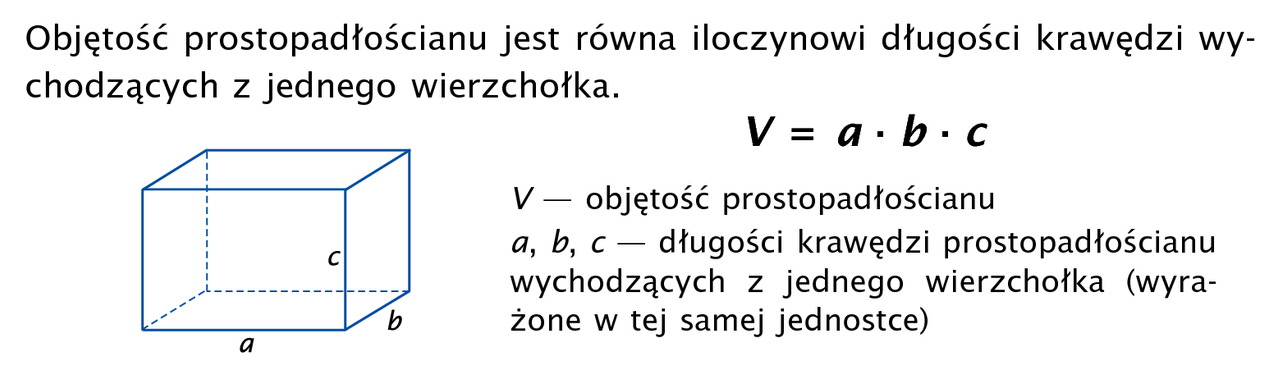 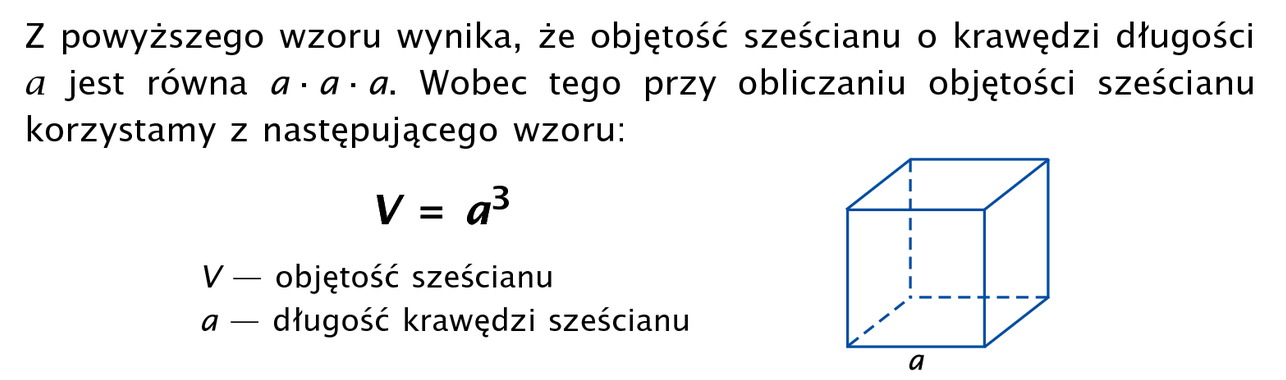 Rozwiązujecie ćw. 1, 2, 3, 4  str. 122.Pozdrawiam, Joanna RębiśMATEMATYKA – klasa V24.06.2020Temat: Objętość graniastosłupa prostegoZapoznajecie się z tematem w podręczniku str. 238 - 239.Zapisujecie w zeszycie: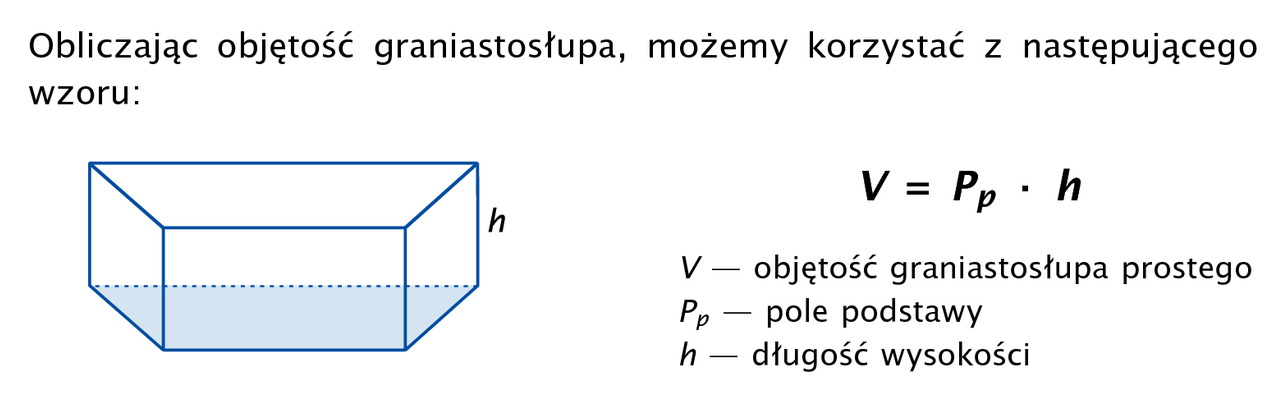 Rozwiązujecie ćw. 1, 2, 3, 4  str. 123 - 124.Pozdrawiam, Joanna RębiśMATEMATYKA – klasa V25.06.2020Temat: Litry i mililitryZapoznajecie się z tematem w podręczniku str. 241.Zapisujecie w zeszycie: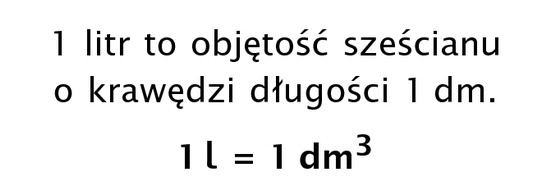 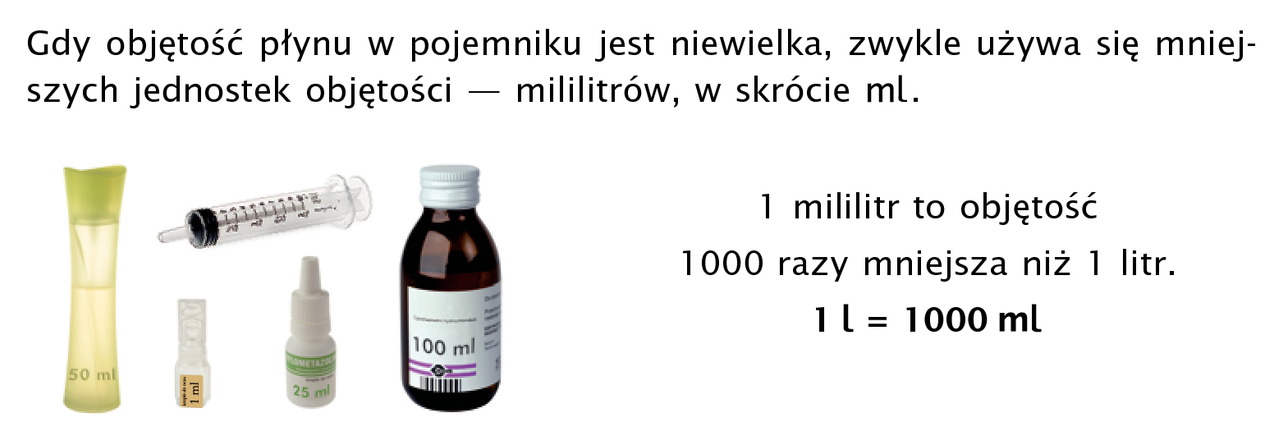 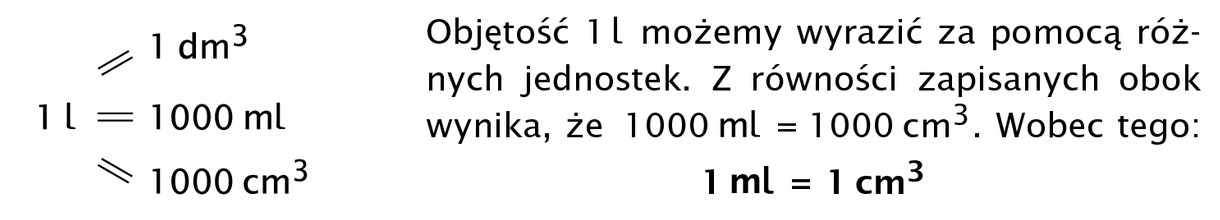 Rozwiązujecie ćw. 1, 2, 3, 4, 5, 6, 7, 8, 9, 10, 11, 12  str. 125 - 127.Pozdrawiam, Joanna Rębiś